               CYNGOR CYMUNED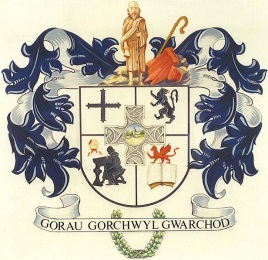 L L A N B A D A R N  F A W RCOMMUNITY COUNCILClerc/Clerk:  Mrs T JonesBlaenyresgair UchafTynreithynTregaronCeredigion		                         SY25 6LS	e-bost ccllanbadarnfawr@hotmail.co.uk     			    Ffôn/Tel: 01974251269___________________________________________________________________ Tachwedd 3 November, 2019At Gadeirydd ac Aelodau Cyngor Cymuned Llanbadarn FawrAnnwyl Aelod,Cynhelir cyfarfod nesaf o’r Cyngor yn Festri Capel Soar, Rhiw Briallu, Llanbadarn Fawr, NOS LUN, 11 TACHWEDD, 2019 am 6.30 yr hwyr.To the Chairman and Members of Llanbadarn Fawr Community CouncilDear MemberThe next meeting of the Community Council will be held at Soar Chapel Vestry, Primrose Hill, Llanbadarn Fawr, on MONDAY, 11 NOVEMBER, 2019 at 6.30p.m. Yn gywir/Yours sincerelyT JonesTegwen JonesClerc/ClerkCYNGOR  CYMUNED  LL A N B A D A R N     F A W R   COMMUNITY COUNCILAGENDA           1.   a)  Ymddiheuriadau/Apologies for absence.      b)  Materion Personol/Personal Matters.2.   Cyfethol aelodau ar y Seddu Gwag/to co-opt members on Vacant Seats.  3.    Datganiad Debryn Swydd /Declaration of Office4.   Ms J Sayce Ymatebydd Cyntaf/First Responder5.    Datgelu Buddiannau Personol/Disclosure of Personal Interests. 6.   Cwestiynnau’r Cyhoedd/Questions from the public.     7.   Plismon Bro/Community Police.             8.   I gadarhau y canlynol/to confirm the following:          i.  cofnodion y cyfarfod misol a gynhaliwyd ar 14 Hydref, 2019 a’r cyfarfod a gynhaliwyd             ar 28 Hydref, 2019.          i.  the minutes of the monthly meeting held on 14 October, 2019 and the meeting which was               held on 28 October, 2019,     9.  Materion yn codi o’r cofnodion uchod/Matters arising from the above Minutes.   10.  Materion Cynllunio/Planning Matters.11. Adroddiad gan y Cadeirydd - Cyfarfod Adnoddau Dynol.      Report by the Chairman – Human Resources Meeting.    12.   Gohebiaeth/Correspondence.            a) i’w trafod/for discussion.            b) er gwybodaeth/for information.     13.  Ariannol/Financial            i. Adroddiad gan Cyng D Greaney ar y ffigurau hyd Medi 2019            i. Report by Cllr D Greaney on accounts to September, 2019            ii. Biliau wedi/i’w talu            ii. Accounts paid/for payment.     14.  Coeden Nadolig/Christmas Tree.     15.  Ddeddf yr Amgylchedd Cymru 2016 - Dyletswydd Cynghorau Chymuned a Thref.            The Biodiversity of Resilience of Ecosystems Duty Public Body in Wales.     16.  Llecyn Hoe.      17.	I drafod amcanbris Meinciau a Cysgodfannau Bws /To discuss the Bus Shelters/Seats              Quotations     18.  Canolfan Padarn/Padarn Centre.     19.   I dderbyn adroddiadau gan gynrychiolwyr y Cyngor ar gyrff allanol. To receive feedback by Council representatives on outside bodies.